Týdenní plán  1.4. – 5.4.  Bára Žaludková je vítězkou okrskového kola  a úspěšnou účastnicí okresního kola v recitační soutěži žáků 1.stupně. Blahopřejeme ! 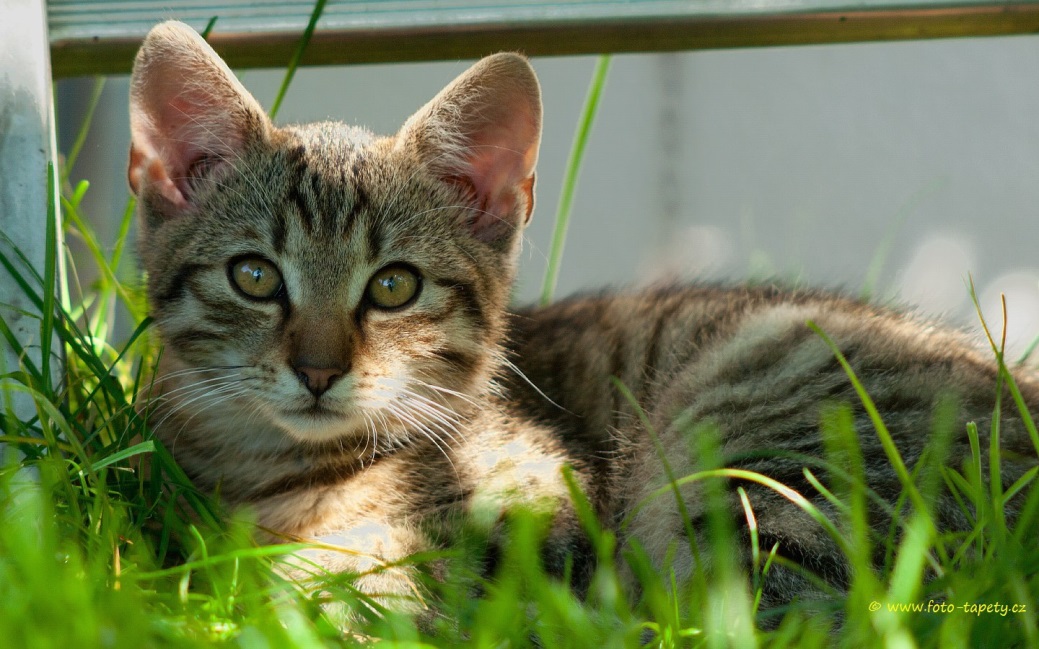 Předmět               Učivo  Poznámky              JČProcvičujeme přídavná jména, zájmena a číslovky.Zkoušky, pravopisný diktát.Věta jednoduchá, souvětí. Základní skladebné dvojice.Učebnice po str. 124. Pracovní listy.Učebnice str.126.     ČT SUDÝ TÝDENMimočítanková kniha – tiché čtení. Porozumění textu.        SL LICHÝ TÝDENDokončení – Charakteristika. Hlavní hrdina vlastní oblíbené knihy. Hodnocení.      VLSvětadíly, oceány. Práce s mapou světa. Poznáváme světadíly podle tvaru a velikosti. Olympijské kruhy.Pracovní listy.DomácíPříprava+informacePOZOR ! Uč se do českého jazyka z tabulek ve školním sešitě – nutno umět zpaměti vyjmenovat !!!Opakuj si denně zpaměti druhy příd.jmen, zájmen a číslovek.